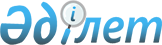 О частичном изменении структуры Аппарата Президента Республики Казахстан
					
			Утративший силу
			
			
		
					Постановление Президента Республики Казахстан от 7 февраля 1995 г. N 2038. Утратило силу - Указом Пpезидента РК от 20 октябpя 1995 г. N 2565



          В целях повышения эффективности работы Аппарата Президента
Республики Казахстан постановляю:




          1. Образовать в структуре Аппарата Президента 
Организационно-контрольное управление на базе Группы Представителей
Президента в регионах и упраздняемой Главной контрольной инспекции
при Президенте Республики Казахстан.




          Руководителю Аппарата Президента Республики Казахстан внести
соответствующие изменения в штатное расписание.




          2. Внести следующие изменения и дополнения:




          - в постановление Президента Республики Казахстан от 20 мая
1994 г. N 1706:




          в пункте 3 исключить слова "председатель Главной контрольной
инспекции и";




          приложение к постановлению дополнить словами
"Организационно-контрольное управление", исключив из него слова
"Главная контрольная инспекция";




          - в Положение об Аппарате Президента Республики Казахстан,




утвержденное постановлением Президента Республики Казахстан от 28
октября 1994 г. N 1954:      
     в пункте 3 слова "отделов и" заменить словами "отделов, 
управлений и";
     в пункте 4 слова "отделы", "Отделах" заменить словами 
"Отделы, управления", "отделах, управлениях";
     в пункте 5 слово "отделов" заменить словами "отделов, 
управлений и".

Президент Республики Казахстан

      
      


					© 2012. РГП на ПХВ «Институт законодательства и правовой информации Республики Казахстан» Министерства юстиции Республики Казахстан
				